ANEXO 1Preencher, carimbar e assinar TRÊS VIAS, cada uma com uma única página e de igual teor.1ª via: Discente; 2ª via: Concedente do estágio; 3ª via: COE/Coordenação de Curso.Todas as informações deste documento devem ser DIGITADAS.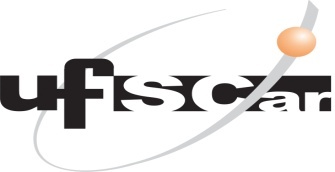 Departamento de Educação Física e Motricidade HumanaPLANO DE ATIVIDADES DO ESTÁGIO -não obrigatório-Estagiário: ........Matrícula UFSCar: .........(   ) Estágio Obrigatório (   ) Estágio Não ObrigatórioCURSO: ..........Disciplina: (preencher no caso de Estágio Obrigatório)Código da Disciplina: (preencher no caso de Estágio Obrigatório)Turma: (preencher no caso de Estágio Obrigatório)Instituição Concedente do Estágio: ......Área/Setor do Estágio: ......Responsável pela Supervisão do Estagiário na ConcedenteNome: .....Função: ......Formação: .....No Registro Profissional: ......DESCRIÇÃO DAS ATIVIDADES PREVISTASDESCRIÇÃO DAS ATIVIDADES PREVISTASAvaliação do Presidente da Comissão de Orientação de Estágio-COE ou Coordenação de Curso□ deferido  □ indeferido                                                                         Data: ____/____/______Assinatura sob carimbo pessoalAvaliação do Presidente da Comissão de Orientação de Estágio-COE ou Coordenação de Curso□ deferido  □ indeferido                                                                         Data: ____/____/______Assinatura sob carimbo pessoalProfessor(a) Orientador(a) do estágio na UFSCar: ..... (Digitar o nome do(a) Professor(a)Assinatura: ____________________________________________Professor(a) Orientador(a) do estágio na UFSCar: ..... (Digitar o nome do(a) Professor(a)Assinatura: ____________________________________________Assinatura/carimbo do Responsável pela Supervisão do Estagiário na Concedente___________________________Assinatura sob carimbo pessoal ou por extensoEstagiário______________________Assinatura por extenso